RHA Senate Meeting Agenda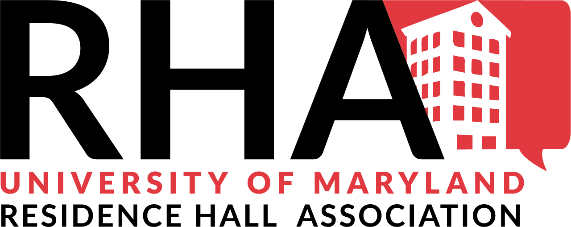 November 5, 20197:00PMBenjamin Banneker Room, Stamp Student UnionCall to Order									            Julian ChiveralOpen GallerySpecial Order: UMD Golf Course Update						  Carlo ColellaSpecial Order: DOTS Non-Mandatory Fee Proposal					    David AllenFirst Reading: A Resolution to Restructure RHA Hall and Area Council Positions 	    Emily BerryAttendanceApproval of MinutesExecutive Team ReportsCommittee ReportsCAB001F 2019: A Resolution Supporting Dining Services’ Adoption of the Cool Food Pledge												   Craig BruderCAB002F 2019: A Resolution Supporting Dining Services’ Ocean Friendly Campus Campaign												   Craig BruderConstitutional Question of the Day							      Dan Laffin Recognition									           Erica Patterson
Adjournment